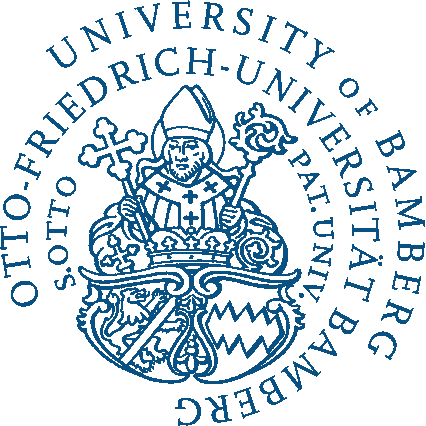 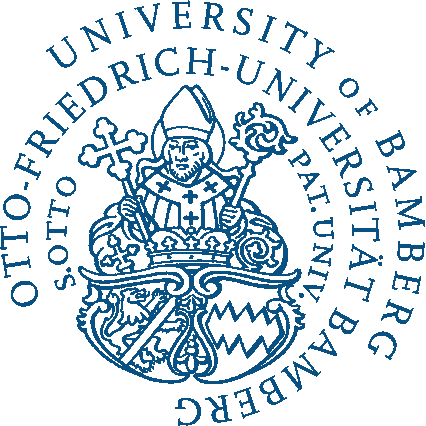 Learning Agreements (LAs) 
für den Lehrstuhl für Betriebswirtschaftslehre, insbes. Banking und Finanzcontrolling Name/Vorname	      Straße/Haus-Nr./PLZ/Ort	      E-Mail	      Matrikel-Nr.	      Studiengang/Bachelor	      Studiengang/Master	      Studienschwerpunkt	      Bamberger Modul (Prüfungsleistung, Kurs) für das eine Anrechnungsvereinbarung geschlossen wird:Kurs-Nr./Titel 	      PrüferIn 	      Modulgruppe 	      ECTS-Credits	      Im Ausland zu belegendes Modul (Prüfungsleistung, Kurs) für das Bamberg Modul:Kurs-Nr./Hochschule 	      Titel 	      PrüferIn 	      ECTS-Credits/SWS	      Bei Änderungen sind die Antragstellenden verpflichtet, mit dem Lehrstuhl Kontakt aufzunehmen.Sofern Leistungen aus einem LA angerechnet werden sollen, ist nach Rückkehr aus dem Ausland der Lehrstuhl aufzusuchen. Hierbei sind das Original und eine Kopie des Auslandszeugnisses (alternativ: beglaubigte Kopie) sowie das komplett ausgefüllten Formular zur Anrechnung (siehe Homepage Prüfungsausschuss) vorzulegen.Ort/Datum	      	Unterschrift des Antragstellenden:				Ort/Datum: Bamberg, den	Stempel / Unterschrift:				